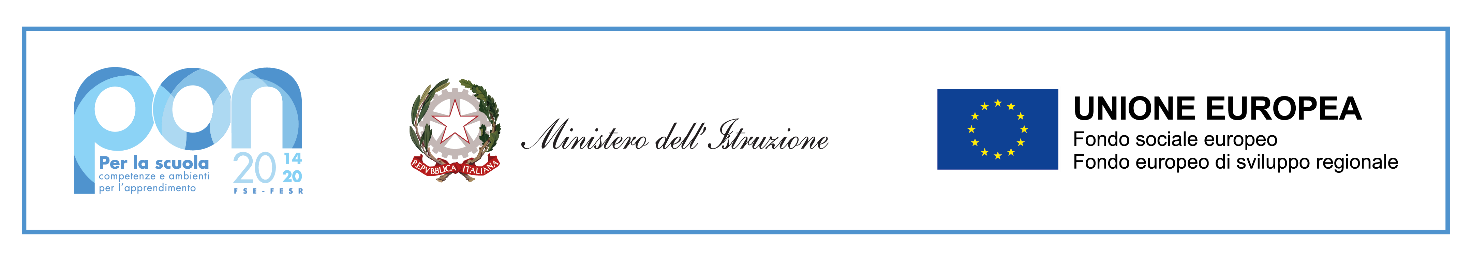 ISTITUTO COMPRENSIVO STATALE DI GREVE IN CHIANTIViale G. Da Verrazzano,8 50022 Greve in Chianti (FI) - FIIC826001@istruzione.it -  FIIC826001@pec.istruzione.itTel. e fax: 055 853177 – 055 853098 - www.comprensivogreve.edu.it C.M. FIIC826001 - C.F. 94080910485 Codice IPA: UFTU0CSCUOLA   PRIMARIAPIANO ANNUALE DELLE ATTIVITA’ DIDATTICHEAnno scolastico                                 	Classe:	PREMESSALa   progettazione individuale si riferisce al curriculum verticale d’istituto, per quella di classe si personalizza   quella d’istituto considerando i seguenti elementi:Indicazioni Nazionali;    P.O.F ;  Programmazione a classi parallele;                      Programmazione di team.Risultati delle prove d’ingresso; osservazione della classe nei primi due mesi di scuola.Informazioni ricavate dall’insegnamento nella classe nel corso degli anni precedenti e/o emerse dal confronto con i colleghiANALISI DELLA SITUAZIONE DI PARTENZA DELLA CLASSELa classe è composta da .…alunni,di cui … maschi e … femminen. …  sospetti DSA  n…..  alunni con problematiche particolarieventuali operatori esterni che li seguono:n. ….alunni non italiani: Paese/i di provenienza: QUADRO GLOBALE DELLA CLASSE(da compilare dal team dei docenti della classe all’inizio dell’anno scolastico)EVENTUALI CRITICITA’ ANCHE IN RIFERIMENTO AD ALUNNI CON PROBLEMATICHE PARTICOLARI (DSA, HANDICAP, ALUNNI NON ITALOFONI) Ore InsegnanteDisciplina d’insegnamento di ogni insegnanteElementi di giudizioNon adeguaton. alunniAdeguaton. alunniBuonon. alunniMolto buonon. alunniINTERESSE E PARTECIPAZIONECAPACITA’ DI ATTENZIONE E CONCENTRAZIONEAUTONOMIA NEL LAVOROLIVELLO COGNITIVOGRADO DI IMPEGNOCAPACITA’ DI RELAZIONARSI E COLLABORARE